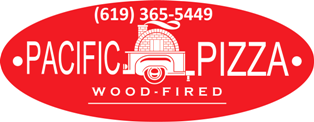 Buffet Catering Menu OptionsGarden SaladBaby greens, a selection of hand sliced fresh vegetables, with a in house made vinaigrette dressingCaesar SaladPizzaPepperoni or Cheese Classic MargheritaCrushed tomatoes, fresh mozzarella, freshly roasted garlic and fresh basilPepperoni, Sausage, and MushroomsFederico’s tomato sauce, cheese, pepperoni, sausage and mushroomsSalami, Jalapeño and HoneyFederico’s tomato sauce, shredded mozzarella cheese, salami, thinly sliced jalapeños and honey BBQ ChickenSecret spicy BBQ sauce, shredded mozzarella cheese, shredded chicken breast, red onion, cilantroPesto VegetarianOscar’s famous pesto, mozzarella cheese, garden spinach, fresh mushrooms, freshly roasted garlic with an olive oil drizzleGluten Free Crust Available for an additional charge, please request at the time of your quote in advanceAppetizersCaprese SkewersFresh mozzarella, cherry tomatoes, basil with a drizzle of balsamic vinegar glaze a delicious way to get your guests in the mood for pizza!FlatbreadsTriple cream brie, roasted garlic, rosemary, onion and mushroom, our favorite!Bruschetta with fresh tomatoes, scallions, roasted garlic, and fresh basil Prosciutto pear with goat cheese, roasted garlic, fresh pear, goat cheese, topped with prosciutto parmaCharcuterie BoardsDelight your guests with selections of choice salami, prosciutto de parma, delicious cheeses, fresh vegetables, crispy crusts and more!  We also offer vegan and vegetarian platters on request.Catering LayoutFor your rehearsal dinner or wedding, we have many options for you to choose from. Our friendly and fun staff will take care of the food while you enjoy the evening with your guests.  Our staff will make fresh pizzas, appetizers and salads on site.  We will arrive promptly for setup so you can enjoy with your guests.
  Our affordable menu options will enable you to have a memorable and enjoyable event for less than other catering options.When you choose our pizza and salad packages, we will arrive at least an hour before serving time.  We will prepare all the fresh ingredients and get the fire a BLAZING hot 800 degrees for the best pizzas cooked in just a few minutes.  Our set up will include buffet tables with paper plates, napkins and utensils or you are welcome to provide your own.We will begin by tray passing appetizers (if ordered) and then place them on the appetizer table for your guests to enjoy.  At the scheduled time, we will start serving pizzas and salads for an hour or longer depending on the size of your group.We also offer charcuterie boards that will delight your guests and make for excellent photos……Enjoy!